Propósito del Rol:Llevar a cabo la gestión financiera y administrativa de la empresa, siendo responsable del control de las áreas financieras, administrativas, y compras.Participar en el proceso de toma de decisiones advirtiendo los posibles riesgos y oportunidades ante nuevos escenarios o proyectos de inversión.Asegurar la calidad y veracidad de la información financiera reflejada en los estados financieras de la empresa y gestionar los recursos financieros de la compañía para su optimizaciónAsegurar la rentabilidad y crecimiento de la empresa participando en la generación de las estrategias de negocio, la misión, visión y cultura organizacional, así como ayudando al diseño y validación de la viabilidad económica de la estructura organizacional.Establecer las estrategias de financiamiento (endeudamiento) y fiscal de la empresaCrecimiento del negocio de consultoría a través de generar igualas, apertura de nuevas divisiones y servicios, asegurando que cada servicio sea rentable.Criterios de éxito:Calidad y Oportunidad de Reportes FinancierosOptimización del Flujo de CajaEBITDAMargen BrutoTaza de crecimientoVentas totalesInversionesFacturación división consultoría con un margen de rentabilidad del >25%Costo de personalResponsabilidades: Requerimientos del puesto:Estructura organizacional: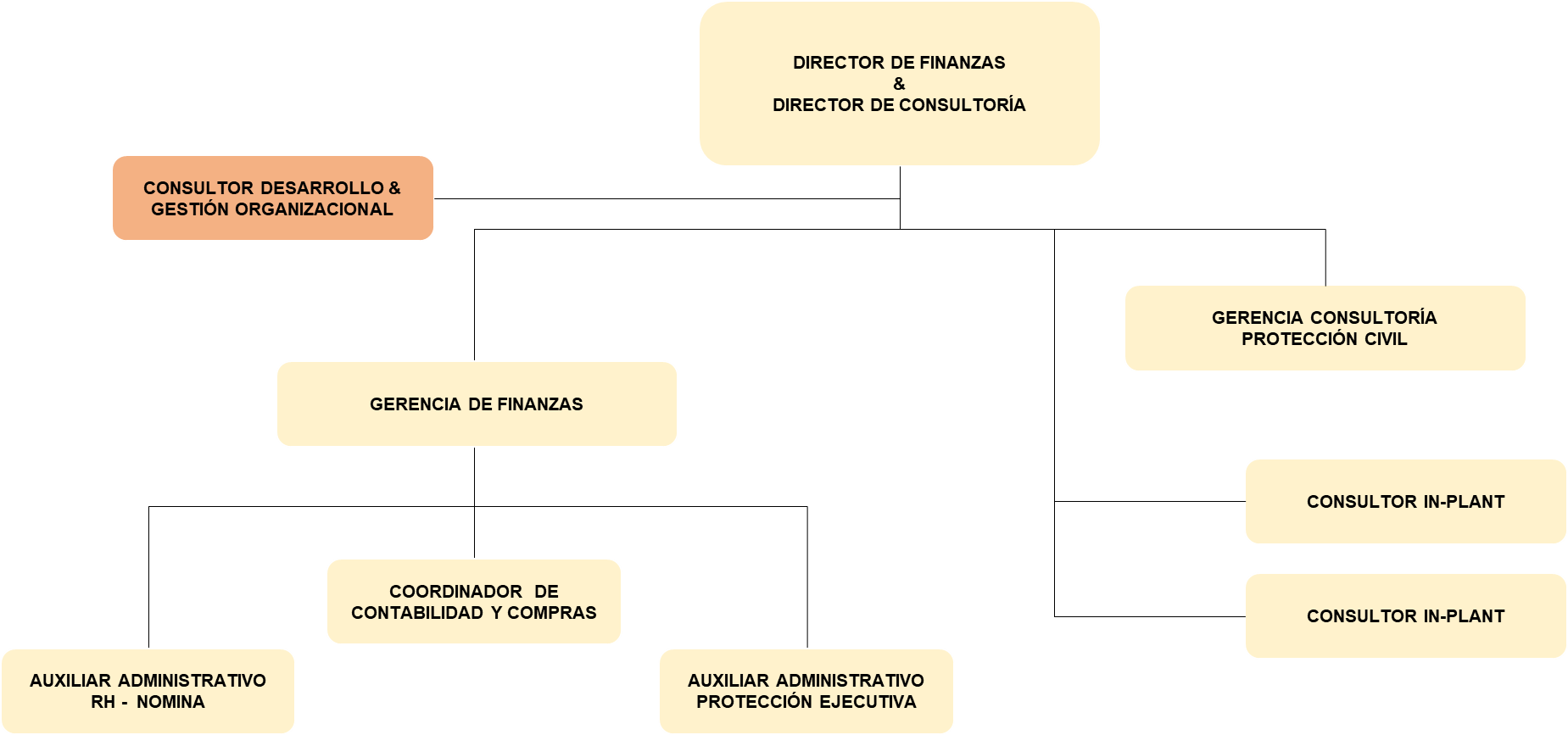 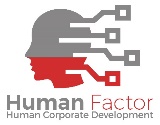 Nombre del Puesto: Director de Finanzas y Consultoría Fecha de Elaboración:  julio 2021Elaborado por:               Mónica LeónAprobado por:               Graciela LeónEdición:003Que:Como:Indicadores:Participar en la definición de la estrategia organizacional -Estableciendo y renovando la visión, misión, propósito y principios de la empresa-Desarrollando, planificando y desplegando los objetivos, estrategias y metas generales de la empresa-Identificando y fijando las prioridades de la organización-Proponiendo y/o validando la estructura organizacional requerida para el logro de los objetivos-Asegurando la ejecución de las diferentes estrategias a seguir y el cumplimiento del plan de negociosVentasMargen BrutoEBITDA% cumplimiento Plan EstratégicoPlaneación de necesidades de fondos-Coordinando la elaboración del presupuesto de ventas y costos, implementando el presupuesto anual y la proyección del flujo de caja mensual.Flujo de caja en superávitGestión de Tesorería-Planeando y ejecutando el pago a proveedores, supervisando la cobranza, manteniendo relación con los bancos, entidades financieras, y crediticias, para conservar o abrir nuevas líneas de créditos para capital de trabajo o inversiones, a costos óptimos. -Invirtiendo excedentes de tesorería para optimizar ganancias financieras-Definición de la estrategia de reducción de deudaIntereses reales vs. presupuestoIngresos por rendimientos de excedentes vs. tasa activa (prestamos)Nivel de endeudamiento no mayor a 50%Elaboración y Presentación de Reportes Financieros -Consolidando los reportes elaborados por contabilidad y costos, supervisando el registro de la documentación del área contable y el cumplimiento de los procedimientos de control interno-Estados Financieros de la empresaEntrega de reportes en tiempo y forma de manera mensual (antes del día 15)Analizar y Asesorar -Rentabilidad, inversión y precios-Variaciones presupuestarias. EBIT real vs. presupuestoRepresentación Legal -Revisando y Firmando los Contratos administrativos. -Firmando de declaración de impuestos ante el SAT-Revisando y Firmando de procedimientos legales y administrativos Contratos revisados y firmados en tiempo y formaPlaneación Fiscal-Coordinando y ejecutando las estrategias sugeridas por los asesores fiscales externosCoeficiente de utilidad optimo o decrecienteEficiencia impuestos de 20% a 25% sobre utilidad contable finalDesarrollar la estrategia de compras para garantizar la calidad en la operación y asegurar la rentabilidad del negocio-Estableciendo los objetivos y retos anuales del área de compras-Validando las políticas del área de compras-Desarrollando capacidad organizacional del Gerente senior del área de compras% Ventas sobre gastosAhorros de costosTiempo de ciclos de adquisición y pagosConectar el exterior con el interior-Siendo la conexión entre el exterior y el interior de la empresa. -Encontrando las oportunidades de negocio-Entendiendo el entorno y factores externos que pueden afectar a la organización-Dando seguimiento personal a clientes y proveedores clave%Cumplimiento variables de negocioPlan de inversión y crecimientoDesarrollar  la estrategia de consultoría que garantice el crecimiento orgánico del negocio-Estableciendo los objetivos y retos anuales de la división de consultoría- Definiendo y desarrollando  con el equipo de consultoría los nuevos servicios -Creando las relaciones y alianzas comerciales para la atracción de nuevos clientesFacturación% de rentabilidadNo. de igualas% cumplimiento plan de desarrollo organizacionalTemaEspecificación del requerimientoEscolaridad:Nivel Licenciatura o maestría Experiencia tiempo:Experiencia especifica en:5 añosLiderazgo estratégicoPlaneación estratégicaNegociación Inducción:Curso de inducción calificación mínima aprobatoria 8Inducción al puesto:1 mes antes de tomar el 100% de las responsabilidadesEvaluación general de conocimientos y procedimientos generales / calificación mínima aprobatoria 8Competencias de desarrollo organizacional:Liderazgo: Desarrollar la visión, objetivos y estrategias de la organización. Debe automotivarse, motivar, inspirar e influir en otros para obtener los resultados de negocio, construyendo relaciones efectivas de trabajo.Desarrollar capacidad en otros.Establecer altos estándaresEliminar barreras de la organizaciónEnfocarse en las posibilidades, no en las limitacionesAnálisis de problemas y pensamiento crítico: debe ser capaz de resolver los problemas, analizando antes la situación a fondo - Anticipar los problemas antes de que ocurran- Utilizar datos para identificar y entender los problemas- Analizar los problemas lógicamente, mediante el establecimiento de objetivos claros, reuniendo información para entender mejor los problemas clave y enfocando las acciones o soluciones a los aspectos críticos de los problemas.Comunicación: Debe poder presentar ideas complejas a otras personas, expresando hábilmente sus ideas para lograr resultados positivosPersuadir o convencer a otros de una idea o acción cuando sea necesario.Capacidad de negociación: Debe ser un hábil negociador.Capacidad de planificar: Debe ser capaz de organizar tareas de forma efectiva, establecer plazos realistas y delegar labores en las que se tome en cuenta las capacidades de sus colaboradores.Autocontrol: debe ser capaz de controlar sus emociones y evitar reaccionar de forma negativa ante cualquier tipo de provocación.Trabajo en equipo/Colaboración: Debe tener la habilidad para producir y mantener relaciones de trabajo productivas con diversas personas y promover el trabajo en equipo y la colaboración.Apoyar un ambiente en donde los problemas, ideas e información se compartan verdaderamente.Actuar como un recurso disponible para las otras personas.Toma de decisión: Debe tomar decisiones de gran impacto para la continuidad del negocio. Elegir la mejor alternativa de entre las diferentes posibilidades. Debe tener información sobre cada una de estas alternativas y sus consecuencias.Competencias / Habilidades técnicas: Análisis Financiero y contableOrganización y planificación Administración y gestión en el trabajoPlaneación Estratégica de negocioConocimientos contables, fiscales, financieros, administrativos y comercialesProcesos de seguridad patrimonialProcesos de riesgo y opciones de mitigación en diferentes ramos industriales y comercialesCondiciones de trabajo:Jornada completa (100%)Su trabajo se realiza dentro (50%) y fuera de la oficina (50%)Disponibilidad de viaje:Completa, Visa USA aprobada.Idiomas:Ingles Conversacional Técnico AvanzadoAUTORIDAD AUTORIDAD AUTORIDAD AUTORIDAD AUTORIDAD AUTORIDAD AUTORIDAD AUTORIDAD AUTORIDAD AUTORIDAD TIPO DE DECISIONES QUE PUEDE TOMAR EL PUESTO, SIN NECESIDAD DE CONSULTARTIPO DE DECISIONES QUE PUEDE TOMAR EL PUESTO, SIN NECESIDAD DE CONSULTARTIPO DE DECISIONES QUE PUEDE TOMAR EL PUESTO, SIN NECESIDAD DE CONSULTAREstrategia comercial FinanciamientoPagosEstrategia comercial FinanciamientoPagosEstrategia comercial FinanciamientoPagosEstrategia comercial FinanciamientoPagosEstrategia comercial FinanciamientoPagosEstrategia comercial FinanciamientoPagosEstrategia comercial FinanciamientoPagosOBJETIVO DE ESTAS DECISIONESOBJETIVO DE ESTAS DECISIONESOBJETIVO DE ESTAS DECISIONESAsegurar la rentabilidad del negocio, crecimiento y posicionamiento futuro de la empresaAsegurar la rentabilidad del negocio, crecimiento y posicionamiento futuro de la empresaAsegurar la rentabilidad del negocio, crecimiento y posicionamiento futuro de la empresaAsegurar la rentabilidad del negocio, crecimiento y posicionamiento futuro de la empresaAsegurar la rentabilidad del negocio, crecimiento y posicionamiento futuro de la empresaAsegurar la rentabilidad del negocio, crecimiento y posicionamiento futuro de la empresaAsegurar la rentabilidad del negocio, crecimiento y posicionamiento futuro de la empresaDECISIONES QUE TOMA EL PUESTO, CONJUNTAMENTE CON OTROSDECISIONES QUE TOMA EL PUESTO, CONJUNTAMENTE CON OTROSDECISIONES QUE TOMA EL PUESTO, CONJUNTAMENTE CON OTROSDesarrollo de nuevos serviciosPlan de inversionesEstrategia SalarialInversiones de capital Estructura organizacional  Desarrollo de nuevos serviciosPlan de inversionesEstrategia SalarialInversiones de capital Estructura organizacional  Desarrollo de nuevos serviciosPlan de inversionesEstrategia SalarialInversiones de capital Estructura organizacional  Desarrollo de nuevos serviciosPlan de inversionesEstrategia SalarialInversiones de capital Estructura organizacional  Desarrollo de nuevos serviciosPlan de inversionesEstrategia SalarialInversiones de capital Estructura organizacional  Desarrollo de nuevos serviciosPlan de inversionesEstrategia SalarialInversiones de capital Estructura organizacional  Desarrollo de nuevos serviciosPlan de inversionesEstrategia SalarialInversiones de capital Estructura organizacional  OBJETIVO DE ESTAS DECISIONESOBJETIVO DE ESTAS DECISIONESOBJETIVO DE ESTAS DECISIONESContinuidad y rentabilidad del negocioDiversificación para permanencia y ganar mercadoContinuidad y rentabilidad del negocioDiversificación para permanencia y ganar mercadoContinuidad y rentabilidad del negocioDiversificación para permanencia y ganar mercadoContinuidad y rentabilidad del negocioDiversificación para permanencia y ganar mercadoContinuidad y rentabilidad del negocioDiversificación para permanencia y ganar mercadoContinuidad y rentabilidad del negocioDiversificación para permanencia y ganar mercadoContinuidad y rentabilidad del negocioDiversificación para permanencia y ganar mercadoMAGNITUDMAGNITUDMAGNITUDMAGNITUDMAGNITUDMAGNITUDMAGNITUDMAGNITUDMAGNITUDMAGNITUDEL PUESTO ES RESPONSABLE DIRECTO POREL PUESTO ES RESPONSABLE DIRECTO POREL PUESTO ES RESPONSABLE DIRECTO POREstrategia comercial Margen bruto Control de liquidezInversiones y financiamientosOperación completaEstrategia comercial Margen bruto Control de liquidezInversiones y financiamientosOperación completaEstrategia comercial Margen bruto Control de liquidezInversiones y financiamientosOperación completaEstrategia comercial Margen bruto Control de liquidezInversiones y financiamientosOperación completaEstrategia comercial Margen bruto Control de liquidezInversiones y financiamientosOperación completaEstrategia comercial Margen bruto Control de liquidezInversiones y financiamientosOperación completaEstrategia comercial Margen bruto Control de liquidezInversiones y financiamientosOperación completaPROCESO DE PENSAMIENTOPROCESO DE PENSAMIENTOPROCESO DE PENSAMIENTOPROCESO DE PENSAMIENTOPROCESO DE PENSAMIENTOPROCESO DE PENSAMIENTOPROCESO DE PENSAMIENTOPROCESO DE PENSAMIENTOPROCESO DE PENSAMIENTOPROCESO DE PENSAMIENTOREPETITIVOCOMPARATIVOCOMPARATIVOCOMPARATIVOADAPTATIVOADAPTATIVOINNOVADORINNOVADORORIGINALORIGINALAplicar soluciones prefabricadasIdentificar, entender y escoger, de entre soluciones conocidas, la adecuadaIdentificar, entender y escoger, de entre soluciones conocidas, la adecuadaIdentificar, entender y escoger, de entre soluciones conocidas, la adecuadaModificar elementos de soluciones conocidas y proponer soluciones alternativasModificar elementos de soluciones conocidas y proponer soluciones alternativasDiseñar soluciones poco comunes, a través de la búsqueda e investigación de nuevos elementosDiseñar soluciones poco comunes, a través de la búsqueda e investigación de nuevos elementosConcebir soluciones singulares con muy pocos o nulos antecedentesConcebir soluciones singulares con muy pocos o nulos antecedentesXXINTENSIDAD Y PRESIÓNINTENSIDAD Y PRESIÓNINTENSIDAD Y PRESIÓNINTENSIDAD Y PRESIÓNINTENSIDAD Y PRESIÓNINTENSIDAD Y PRESIÓNINTENSIDAD Y PRESIÓNINTENSIDAD Y PRESIÓNINTENSIDAD Y PRESIÓNINTENSIDAD Y PRESIÓNNORMALACELERADAACELERADAACELERADAAPREMIANTEEMERGENTEEMERGENTEEMERGENTEPERTURBADORAPERTURBADORAHabitualmente, el trabajo se desarrolla en condiciones seguras y con poca presiónEsporádicamente el trabajo se desarrolla en condiciones que generan presión, incomodidad o aceleraciónEsporádicamente el trabajo se desarrolla en condiciones que generan presión, incomodidad o aceleraciónEsporádicamente el trabajo se desarrolla en condiciones que generan presión, incomodidad o aceleraciónContinuamente el trabajo se desarrolla en condiciones tensionantes y apremiantes que no deberán alterar la serenidad del ocupanteConstantemente el trabajo se desarrolla en condiciones de mucha presión y emergencia que tiende a alterar la objetividad del ocupanteConstantemente el trabajo se desarrolla en condiciones de mucha presión y emergencia que tiende a alterar la objetividad del ocupanteConstantemente el trabajo se desarrolla en condiciones de mucha presión y emergencia que tiende a alterar la objetividad del ocupantePermanentemente el trabajo se desarrolla en condiciones altamente tensionante y que pueden alterar la ecuanimidad del ocupantePermanentemente el trabajo se desarrolla en condiciones altamente tensionante y que pueden alterar la ecuanimidad del ocupanteX (80%)X (20%)X (20%)X (20%)Proceso muy sensible, depende mucho de los constantes cambios del entornoAnte situaciones de crisis la intensidad y presión es emergente (ejemplo COVID-19)Proceso muy sensible, depende mucho de los constantes cambios del entornoAnte situaciones de crisis la intensidad y presión es emergente (ejemplo COVID-19)Proceso muy sensible, depende mucho de los constantes cambios del entornoAnte situaciones de crisis la intensidad y presión es emergente (ejemplo COVID-19)Proceso muy sensible, depende mucho de los constantes cambios del entornoAnte situaciones de crisis la intensidad y presión es emergente (ejemplo COVID-19)Proceso muy sensible, depende mucho de los constantes cambios del entornoAnte situaciones de crisis la intensidad y presión es emergente (ejemplo COVID-19)Proceso muy sensible, depende mucho de los constantes cambios del entornoAnte situaciones de crisis la intensidad y presión es emergente (ejemplo COVID-19)Proceso muy sensible, depende mucho de los constantes cambios del entornoAnte situaciones de crisis la intensidad y presión es emergente (ejemplo COVID-19)Proceso muy sensible, depende mucho de los constantes cambios del entornoAnte situaciones de crisis la intensidad y presión es emergente (ejemplo COVID-19)Proceso muy sensible, depende mucho de los constantes cambios del entornoAnte situaciones de crisis la intensidad y presión es emergente (ejemplo COVID-19)Proceso muy sensible, depende mucho de los constantes cambios del entornoAnte situaciones de crisis la intensidad y presión es emergente (ejemplo COVID-19)RELACIONES INTERNASRELACIONES INTERNASRELACIONES INTERNASRELACIONES INTERNASRELACIONES INTERNASRELACIONES INTERNASRELACIONES INTERNASRELACIONES INTERNASRELACIONES INTERNASRELACIONES INTERNASSE RELACIONA CONSE RELACIONA CONOBJETIVO DE LA RELACIÓNOBJETIVO DE LA RELACIÓNOBJETIVO DE LA RELACIÓNOBJETIVO DE LA RELACIÓNOBJETIVO DE LA RELACIÓNOBJETIVO DE LA RELACIÓNOBJETIVO DE LA RELACIÓNOBJETIVO DE LA RELACIÓNEquipo de liderazgoEquipo de liderazgoEstrategia organizacionalRevisión de objetivos vs resultadosEstrategia organizacionalRevisión de objetivos vs resultadosEstrategia organizacionalRevisión de objetivos vs resultadosEstrategia organizacionalRevisión de objetivos vs resultadosEstrategia organizacionalRevisión de objetivos vs resultadosEstrategia organizacionalRevisión de objetivos vs resultadosEstrategia organizacionalRevisión de objetivos vs resultadosEstrategia organizacionalRevisión de objetivos vs resultadosRecursos Humanos y Desarrollo organizacionalRecursos Humanos y Desarrollo organizacionalEstrategia organizacional y laboralEstándares SST, ambiental y cumplimiento legalPresupuesto costo genteEstrategia organizacional y laboralEstándares SST, ambiental y cumplimiento legalPresupuesto costo genteEstrategia organizacional y laboralEstándares SST, ambiental y cumplimiento legalPresupuesto costo genteEstrategia organizacional y laboralEstándares SST, ambiental y cumplimiento legalPresupuesto costo genteEstrategia organizacional y laboralEstándares SST, ambiental y cumplimiento legalPresupuesto costo genteEstrategia organizacional y laboralEstándares SST, ambiental y cumplimiento legalPresupuesto costo genteEstrategia organizacional y laboralEstándares SST, ambiental y cumplimiento legalPresupuesto costo genteEstrategia organizacional y laboralEstándares SST, ambiental y cumplimiento legalPresupuesto costo genteVentasVentasPlan de ventasEstrategia nuevos servicios y posicionamiento en el mercadoPlan de ventasEstrategia nuevos servicios y posicionamiento en el mercadoPlan de ventasEstrategia nuevos servicios y posicionamiento en el mercadoPlan de ventasEstrategia nuevos servicios y posicionamiento en el mercadoPlan de ventasEstrategia nuevos servicios y posicionamiento en el mercadoPlan de ventasEstrategia nuevos servicios y posicionamiento en el mercadoPlan de ventasEstrategia nuevos servicios y posicionamiento en el mercadoPlan de ventasEstrategia nuevos servicios y posicionamiento en el mercadoOperacionesOperacionesEstándares operativos y de calidadEstándares operativos y de calidadEstándares operativos y de calidadEstándares operativos y de calidadEstándares operativos y de calidadEstándares operativos y de calidadEstándares operativos y de calidadEstándares operativos y de calidadToda la organizaciónToda la organizaciónCultura organizacional y cumplimiento políticas, estándares, principiosClima laboralCultura organizacional y cumplimiento políticas, estándares, principiosClima laboralCultura organizacional y cumplimiento políticas, estándares, principiosClima laboralCultura organizacional y cumplimiento políticas, estándares, principiosClima laboralCultura organizacional y cumplimiento políticas, estándares, principiosClima laboralCultura organizacional y cumplimiento políticas, estándares, principiosClima laboralCultura organizacional y cumplimiento políticas, estándares, principiosClima laboralCultura organizacional y cumplimiento políticas, estándares, principiosClima laboralCOMITÉS Y JUNTAS FORMALES EN LOS QUE PARTICIPACOMITÉS Y JUNTAS FORMALES EN LOS QUE PARTICIPACOMITÉS Y JUNTAS FORMALES EN LOS QUE PARTICIPACOMITÉS Y JUNTAS FORMALES EN LOS QUE PARTICIPACOMITÉS Y JUNTAS FORMALES EN LOS QUE PARTICIPACOMITÉS Y JUNTAS FORMALES EN LOS QUE PARTICIPACOMITÉS Y JUNTAS FORMALES EN LOS QUE PARTICIPACOMITÉS Y JUNTAS FORMALES EN LOS QUE PARTICIPACOMITÉS Y JUNTAS FORMALES EN LOS QUE PARTICIPACOMITÉS Y JUNTAS FORMALES EN LOS QUE PARTICIPANOMBRE DEL COMITÉ O JUNTANOMBRE DEL COMITÉ O JUNTAOBJETO DEL COMITÉ O JUNTAOBJETO DEL COMITÉ O JUNTAOBJETO DEL COMITÉ O JUNTAOBJETO DEL COMITÉ O JUNTAOBJETO DEL COMITÉ O JUNTAFUNCIÓN QUE DESEMPEÑAFUNCIÓN QUE DESEMPEÑAPERIODICIDADReunión de resultados compañíaReunión de resultados compañíaInformar los resultados del área y las acciones para el siguiente mes o trimestreInformar los resultados del área y las acciones para el siguiente mes o trimestreInformar los resultados del área y las acciones para el siguiente mes o trimestreInformar los resultados del área y las acciones para el siguiente mes o trimestreInformar los resultados del área y las acciones para el siguiente mes o trimestreLíder / ParticipanteLíder / ParticipanteMensual y TrimestralReunión con áreaReunión con áreaContextualizar entorno, establecimiento de prioridades y seguimiento accionesContextualizar entorno, establecimiento de prioridades y seguimiento accionesContextualizar entorno, establecimiento de prioridades y seguimiento accionesContextualizar entorno, establecimiento de prioridades y seguimiento accionesContextualizar entorno, establecimiento de prioridades y seguimiento accionesLíderLíderSemanalRELACIONES EXTERNASRELACIONES EXTERNASRELACIONES EXTERNASRELACIONES EXTERNASRELACIONES EXTERNASRELACIONES EXTERNASRELACIONES EXTERNASRELACIONES EXTERNASRELACIONES EXTERNASRELACIONES EXTERNASSE RELACIONA CONSE RELACIONA CONOBJETIVO DE LA RELACIÓNOBJETIVO DE LA RELACIÓNOBJETIVO DE LA RELACIÓNOBJETIVO DE LA RELACIÓNOBJETIVO DE LA RELACIÓNOBJETIVO DE LA RELACIÓNOBJETIVO DE LA RELACIÓNOBJETIVO DE LA RELACIÓNClientesClientesAsegurar el servicio al cliente, entrega de servicios de calidad en tiempo y formaAsegurar el servicio al cliente, entrega de servicios de calidad en tiempo y formaAsegurar el servicio al cliente, entrega de servicios de calidad en tiempo y formaAsegurar el servicio al cliente, entrega de servicios de calidad en tiempo y formaAsegurar el servicio al cliente, entrega de servicios de calidad en tiempo y formaAsegurar el servicio al cliente, entrega de servicios de calidad en tiempo y formaAsegurar el servicio al cliente, entrega de servicios de calidad en tiempo y formaAsegurar el servicio al cliente, entrega de servicios de calidad en tiempo y formaProveedoresProveedoresBuscar las mejores opciones de compraBuscar las mejores opciones de compraBuscar las mejores opciones de compraBuscar las mejores opciones de compraBuscar las mejores opciones de compraBuscar las mejores opciones de compraBuscar las mejores opciones de compraBuscar las mejores opciones de compraEmpresarios del sectorEmpresarios del sectorNormatividad Normatividad Normatividad Normatividad Normatividad Normatividad Normatividad Normatividad 